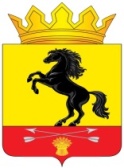                 АДМИНИСТРАЦИЯМУНИЦИПАЛЬНОГО ОБРАЗОВАНИЯ       НОВОСЕРГИЕВСКИЙ РАЙОН         ОРЕНБУРГСКОЙ ОБЛАСТИ                 ПОСТАНОВЛЕНИЕ___15.02.2021____ №  ___97-п_________________                  п. НовосергиевкаОб отмене постановления администрации Новосергиевского района от 09.06.2020 № 499-пНа основании  ст. 48 Федерального закона от 06.10.2003  № 131-ФЗ «Об общих принципах организации  местного самоуправления в Российской Федерации» и заявления ООО «Геокомплекс-М» от 08.02.2021 №442:1. Признать утратившим  силу постановление администрации Новосергиевского района Оренбургской области от 09.06.2020 № 499-п «   О подготовке документации по планировке    территории, содержащий проект межевания  территории».2. Контроль за исполнением настоящего постановления возложить на заместителя главы  администрации района по оперативным вопросам              Попова Ю.И.3. Постановление вступает в силу после подписания и подлежит размещению на официальном сайте  администрации района.Глава администрации района                                                               А.Д. ЛыковРазослано:    архитектору, ООО «ГеоКомплекс-М», администрациям МО: Покровский, Платовский сельсоветы, орготделу, прокурору..